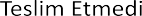 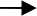 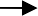 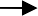 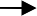 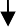 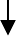 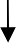 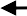 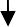 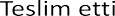 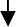 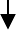 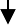 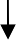 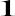 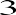 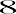 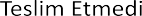 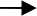 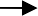 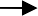 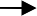 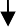 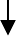 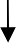 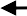 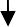 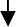 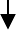 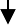 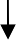 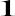 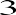 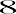 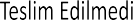 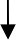 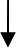 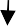 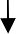 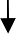 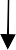 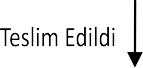 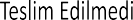 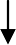 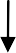 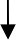 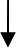 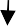 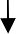 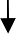 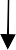 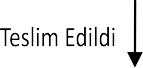 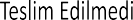 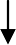 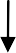                        PERSONEL DERS VERME- EĞİTİM ALMA HAREKETLİLİĞİ SÜRECİ                       PERSONEL DERS VERME- EĞİTİM ALMA HAREKETLİLİĞİ SÜRECİ                       PERSONEL DERS VERME- EĞİTİM ALMA HAREKETLİLİĞİ SÜRECİ                       PERSONEL DERS VERME- EĞİTİM ALMA HAREKETLİLİĞİ SÜRECİİŞ AKIŞIBELGELERSORUMLULAR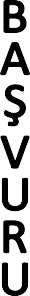 Ulusal Ajans tarafından Personel eğitim alma hareketliliği için Üniversitemize tahsisUA El KitabıBaşvuru formlarıDeğerlendirmeUlusal Ajansedilen hibe miktarı belirlenmesiUA El KitabıBaşvuru formlarıDeğerlendirmeUA El KitabıBaşvuru formlarıDeğerlendirmeDış İlişkiler Koordinatörlüğü (DİK) tarafından ilgili birimlere duyurunun yapılmasıUA El KitabıBaşvuru formlarıDeğerlendirmeDış İlişkiler Koord.UA El KitabıBaşvuru formlarıDeğerlendirmePersonelin başvurusunu DİK’ne iletmesi UA El KitabıBaşvuru formlarıDeğerlendirmePersonelUA El KitabıBaşvuru formlarıDeğerlendirmeDeğerlendirme sürecinin başlaması UA El KitabıBaşvuru formlarıDeğerlendirmeDış İlişkiler Koord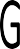 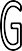 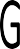 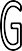 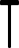 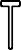 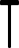 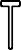 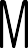 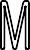 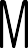 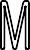 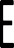 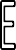 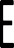 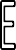 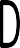 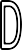 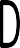 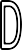 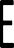 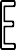 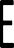 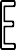 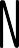 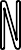 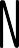 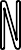 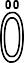 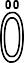 Listelerin Asil-Yedek olarak düzenlenmesiASİL/YEDEK adayların web sitesinde  duyurulması.Ayrıca e-posta ile bilgilendirme yapılması Personelin gidebileceği kurumu belirlemesiPersonelin gideceği kurum ile bağlantıya geçmesiStaff Mobility for Training Mobility Agreement belgesinin personel tarafından temin edilmesi NOT: İlgili belgenin imzalı/mühürlü olması gerekmektedir.İlanda ve e-postada belirtilen “son tarih”e kadar “Asil” adayların hazırlamış olduklarıkarşı kurum imzalı/mühürlü “Staff Mobility for Training Mobility Agreement” belgesini DİK’e teslim etmesiPersonelin listede “Asil” olarak görünen hakkı “Yedek” adaya devredilerek listenin güncellenmesiDavet Mektubu’nun karşı kurumdan talep edilmesiYönetim Kurulu Kararı için Hareket tarihinden en az 40 gün önceDekanlık/Müdürlüğün ilgili birimine başvurulması ve görevlendirmenin çıkmasıNOT: 1- Gecikilmemesi açısından “Yönetim Kurulu Görevlendirme Yazısının “Fakülte Yönetim Kurulu’nun toplanma tarihleri ve evrak prosedürlerinin dikkate alınması gerekmektedir 2- Hareketliliğin Erasmus+ kapsamında olduğu belirtilmelidir 3-Hareketliliğin yolluksuz-yevmiyesiz olduğu belirtilmelidir 4- Masrafların nereden karşılanacağı bölümüne; ”Erasmus Bütçesinden” yazılmalıdırVadesiz Euro hesabının açılması ve DİK’ne bildirilmesi Seyahat biletinin alınması/rezervasyon yapılmasıEğitim almaya gidilecek kurum ile imzalanmış ikili anlaşmanın fotokopisininçekilmesiPersonel Hareketliliği Formu’nun hazırlanması Personel Bilgi Formu’nun hazırlanmasıAsil-Yedek ListesiDış İlişkiler Koord. Rektör YardımcılarıListelerin Asil-Yedek olarak düzenlenmesiASİL/YEDEK adayların web sitesinde  duyurulması.Ayrıca e-posta ile bilgilendirme yapılması Personelin gidebileceği kurumu belirlemesiPersonelin gideceği kurum ile bağlantıya geçmesiStaff Mobility for Training Mobility Agreement belgesinin personel tarafından temin edilmesi NOT: İlgili belgenin imzalı/mühürlü olması gerekmektedir.İlanda ve e-postada belirtilen “son tarih”e kadar “Asil” adayların hazırlamış olduklarıkarşı kurum imzalı/mühürlü “Staff Mobility for Training Mobility Agreement” belgesini DİK’e teslim etmesiPersonelin listede “Asil” olarak görünen hakkı “Yedek” adaya devredilerek listenin güncellenmesiDavet Mektubu’nun karşı kurumdan talep edilmesiYönetim Kurulu Kararı için Hareket tarihinden en az 40 gün önceDekanlık/Müdürlüğün ilgili birimine başvurulması ve görevlendirmenin çıkmasıNOT: 1- Gecikilmemesi açısından “Yönetim Kurulu Görevlendirme Yazısının “Fakülte Yönetim Kurulu’nun toplanma tarihleri ve evrak prosedürlerinin dikkate alınması gerekmektedir 2- Hareketliliğin Erasmus+ kapsamında olduğu belirtilmelidir 3-Hareketliliğin yolluksuz-yevmiyesiz olduğu belirtilmelidir 4- Masrafların nereden karşılanacağı bölümüne; ”Erasmus Bütçesinden” yazılmalıdırVadesiz Euro hesabının açılması ve DİK’ne bildirilmesi Seyahat biletinin alınması/rezervasyon yapılmasıEğitim almaya gidilecek kurum ile imzalanmış ikili anlaşmanın fotokopisininçekilmesiPersonel Hareketliliği Formu’nun hazırlanması Personel Bilgi Formu’nun hazırlanmasıAsil/YedekDış İlişkiler Koord.Listelerin Asil-Yedek olarak düzenlenmesiASİL/YEDEK adayların web sitesinde  duyurulması.Ayrıca e-posta ile bilgilendirme yapılması Personelin gidebileceği kurumu belirlemesiPersonelin gideceği kurum ile bağlantıya geçmesiStaff Mobility for Training Mobility Agreement belgesinin personel tarafından temin edilmesi NOT: İlgili belgenin imzalı/mühürlü olması gerekmektedir.İlanda ve e-postada belirtilen “son tarih”e kadar “Asil” adayların hazırlamış olduklarıkarşı kurum imzalı/mühürlü “Staff Mobility for Training Mobility Agreement” belgesini DİK’e teslim etmesiPersonelin listede “Asil” olarak görünen hakkı “Yedek” adaya devredilerek listenin güncellenmesiDavet Mektubu’nun karşı kurumdan talep edilmesiYönetim Kurulu Kararı için Hareket tarihinden en az 40 gün önceDekanlık/Müdürlüğün ilgili birimine başvurulması ve görevlendirmenin çıkmasıNOT: 1- Gecikilmemesi açısından “Yönetim Kurulu Görevlendirme Yazısının “Fakülte Yönetim Kurulu’nun toplanma tarihleri ve evrak prosedürlerinin dikkate alınması gerekmektedir 2- Hareketliliğin Erasmus+ kapsamında olduğu belirtilmelidir 3-Hareketliliğin yolluksuz-yevmiyesiz olduğu belirtilmelidir 4- Masrafların nereden karşılanacağı bölümüne; ”Erasmus Bütçesinden” yazılmalıdırVadesiz Euro hesabının açılması ve DİK’ne bildirilmesi Seyahat biletinin alınması/rezervasyon yapılmasıEğitim almaya gidilecek kurum ile imzalanmış ikili anlaşmanın fotokopisininçekilmesiPersonel Hareketliliği Formu’nun hazırlanması Personel Bilgi Formu’nun hazırlanmasılisteleriListelerin Asil-Yedek olarak düzenlenmesiASİL/YEDEK adayların web sitesinde  duyurulması.Ayrıca e-posta ile bilgilendirme yapılması Personelin gidebileceği kurumu belirlemesiPersonelin gideceği kurum ile bağlantıya geçmesiStaff Mobility for Training Mobility Agreement belgesinin personel tarafından temin edilmesi NOT: İlgili belgenin imzalı/mühürlü olması gerekmektedir.İlanda ve e-postada belirtilen “son tarih”e kadar “Asil” adayların hazırlamış olduklarıkarşı kurum imzalı/mühürlü “Staff Mobility for Training Mobility Agreement” belgesini DİK’e teslim etmesiPersonelin listede “Asil” olarak görünen hakkı “Yedek” adaya devredilerek listenin güncellenmesiDavet Mektubu’nun karşı kurumdan talep edilmesiYönetim Kurulu Kararı için Hareket tarihinden en az 40 gün önceDekanlık/Müdürlüğün ilgili birimine başvurulması ve görevlendirmenin çıkmasıNOT: 1- Gecikilmemesi açısından “Yönetim Kurulu Görevlendirme Yazısının “Fakülte Yönetim Kurulu’nun toplanma tarihleri ve evrak prosedürlerinin dikkate alınması gerekmektedir 2- Hareketliliğin Erasmus+ kapsamında olduğu belirtilmelidir 3-Hareketliliğin yolluksuz-yevmiyesiz olduğu belirtilmelidir 4- Masrafların nereden karşılanacağı bölümüne; ”Erasmus Bütçesinden” yazılmalıdırVadesiz Euro hesabının açılması ve DİK’ne bildirilmesi Seyahat biletinin alınması/rezervasyon yapılmasıEğitim almaya gidilecek kurum ile imzalanmış ikili anlaşmanın fotokopisininçekilmesiPersonel Hareketliliği Formu’nun hazırlanması Personel Bilgi Formu’nun hazırlanmasıListelerin Asil-Yedek olarak düzenlenmesiASİL/YEDEK adayların web sitesinde  duyurulması.Ayrıca e-posta ile bilgilendirme yapılması Personelin gidebileceği kurumu belirlemesiPersonelin gideceği kurum ile bağlantıya geçmesiStaff Mobility for Training Mobility Agreement belgesinin personel tarafından temin edilmesi NOT: İlgili belgenin imzalı/mühürlü olması gerekmektedir.İlanda ve e-postada belirtilen “son tarih”e kadar “Asil” adayların hazırlamış olduklarıkarşı kurum imzalı/mühürlü “Staff Mobility for Training Mobility Agreement” belgesini DİK’e teslim etmesiPersonelin listede “Asil” olarak görünen hakkı “Yedek” adaya devredilerek listenin güncellenmesiDavet Mektubu’nun karşı kurumdan talep edilmesiYönetim Kurulu Kararı için Hareket tarihinden en az 40 gün önceDekanlık/Müdürlüğün ilgili birimine başvurulması ve görevlendirmenin çıkmasıNOT: 1- Gecikilmemesi açısından “Yönetim Kurulu Görevlendirme Yazısının “Fakülte Yönetim Kurulu’nun toplanma tarihleri ve evrak prosedürlerinin dikkate alınması gerekmektedir 2- Hareketliliğin Erasmus+ kapsamında olduğu belirtilmelidir 3-Hareketliliğin yolluksuz-yevmiyesiz olduğu belirtilmelidir 4- Masrafların nereden karşılanacağı bölümüne; ”Erasmus Bütçesinden” yazılmalıdırVadesiz Euro hesabının açılması ve DİK’ne bildirilmesi Seyahat biletinin alınması/rezervasyon yapılmasıEğitim almaya gidilecek kurum ile imzalanmış ikili anlaşmanın fotokopisininçekilmesiPersonel Hareketliliği Formu’nun hazırlanması Personel Bilgi Formu’nun hazırlanmasıPersonelListelerin Asil-Yedek olarak düzenlenmesiASİL/YEDEK adayların web sitesinde  duyurulması.Ayrıca e-posta ile bilgilendirme yapılması Personelin gidebileceği kurumu belirlemesiPersonelin gideceği kurum ile bağlantıya geçmesiStaff Mobility for Training Mobility Agreement belgesinin personel tarafından temin edilmesi NOT: İlgili belgenin imzalı/mühürlü olması gerekmektedir.İlanda ve e-postada belirtilen “son tarih”e kadar “Asil” adayların hazırlamış olduklarıkarşı kurum imzalı/mühürlü “Staff Mobility for Training Mobility Agreement” belgesini DİK’e teslim etmesiPersonelin listede “Asil” olarak görünen hakkı “Yedek” adaya devredilerek listenin güncellenmesiDavet Mektubu’nun karşı kurumdan talep edilmesiYönetim Kurulu Kararı için Hareket tarihinden en az 40 gün önceDekanlık/Müdürlüğün ilgili birimine başvurulması ve görevlendirmenin çıkmasıNOT: 1- Gecikilmemesi açısından “Yönetim Kurulu Görevlendirme Yazısının “Fakülte Yönetim Kurulu’nun toplanma tarihleri ve evrak prosedürlerinin dikkate alınması gerekmektedir 2- Hareketliliğin Erasmus+ kapsamında olduğu belirtilmelidir 3-Hareketliliğin yolluksuz-yevmiyesiz olduğu belirtilmelidir 4- Masrafların nereden karşılanacağı bölümüne; ”Erasmus Bütçesinden” yazılmalıdırVadesiz Euro hesabının açılması ve DİK’ne bildirilmesi Seyahat biletinin alınması/rezervasyon yapılmasıEğitim almaya gidilecek kurum ile imzalanmış ikili anlaşmanın fotokopisininçekilmesiPersonel Hareketliliği Formu’nun hazırlanması Personel Bilgi Formu’nun hazırlanmasıStaff Mobility forListelerin Asil-Yedek olarak düzenlenmesiASİL/YEDEK adayların web sitesinde  duyurulması.Ayrıca e-posta ile bilgilendirme yapılması Personelin gidebileceği kurumu belirlemesiPersonelin gideceği kurum ile bağlantıya geçmesiStaff Mobility for Training Mobility Agreement belgesinin personel tarafından temin edilmesi NOT: İlgili belgenin imzalı/mühürlü olması gerekmektedir.İlanda ve e-postada belirtilen “son tarih”e kadar “Asil” adayların hazırlamış olduklarıkarşı kurum imzalı/mühürlü “Staff Mobility for Training Mobility Agreement” belgesini DİK’e teslim etmesiPersonelin listede “Asil” olarak görünen hakkı “Yedek” adaya devredilerek listenin güncellenmesiDavet Mektubu’nun karşı kurumdan talep edilmesiYönetim Kurulu Kararı için Hareket tarihinden en az 40 gün önceDekanlık/Müdürlüğün ilgili birimine başvurulması ve görevlendirmenin çıkmasıNOT: 1- Gecikilmemesi açısından “Yönetim Kurulu Görevlendirme Yazısının “Fakülte Yönetim Kurulu’nun toplanma tarihleri ve evrak prosedürlerinin dikkate alınması gerekmektedir 2- Hareketliliğin Erasmus+ kapsamında olduğu belirtilmelidir 3-Hareketliliğin yolluksuz-yevmiyesiz olduğu belirtilmelidir 4- Masrafların nereden karşılanacağı bölümüne; ”Erasmus Bütçesinden” yazılmalıdırVadesiz Euro hesabının açılması ve DİK’ne bildirilmesi Seyahat biletinin alınması/rezervasyon yapılmasıEğitim almaya gidilecek kurum ile imzalanmış ikili anlaşmanın fotokopisininçekilmesiPersonel Hareketliliği Formu’nun hazırlanması Personel Bilgi Formu’nun hazırlanmasıTraining MobilityPersonelListelerin Asil-Yedek olarak düzenlenmesiASİL/YEDEK adayların web sitesinde  duyurulması.Ayrıca e-posta ile bilgilendirme yapılması Personelin gidebileceği kurumu belirlemesiPersonelin gideceği kurum ile bağlantıya geçmesiStaff Mobility for Training Mobility Agreement belgesinin personel tarafından temin edilmesi NOT: İlgili belgenin imzalı/mühürlü olması gerekmektedir.İlanda ve e-postada belirtilen “son tarih”e kadar “Asil” adayların hazırlamış olduklarıkarşı kurum imzalı/mühürlü “Staff Mobility for Training Mobility Agreement” belgesini DİK’e teslim etmesiPersonelin listede “Asil” olarak görünen hakkı “Yedek” adaya devredilerek listenin güncellenmesiDavet Mektubu’nun karşı kurumdan talep edilmesiYönetim Kurulu Kararı için Hareket tarihinden en az 40 gün önceDekanlık/Müdürlüğün ilgili birimine başvurulması ve görevlendirmenin çıkmasıNOT: 1- Gecikilmemesi açısından “Yönetim Kurulu Görevlendirme Yazısının “Fakülte Yönetim Kurulu’nun toplanma tarihleri ve evrak prosedürlerinin dikkate alınması gerekmektedir 2- Hareketliliğin Erasmus+ kapsamında olduğu belirtilmelidir 3-Hareketliliğin yolluksuz-yevmiyesiz olduğu belirtilmelidir 4- Masrafların nereden karşılanacağı bölümüne; ”Erasmus Bütçesinden” yazılmalıdırVadesiz Euro hesabının açılması ve DİK’ne bildirilmesi Seyahat biletinin alınması/rezervasyon yapılmasıEğitim almaya gidilecek kurum ile imzalanmış ikili anlaşmanın fotokopisininçekilmesiPersonel Hareketliliği Formu’nun hazırlanması Personel Bilgi Formu’nun hazırlanmasıAgreementListelerin Asil-Yedek olarak düzenlenmesiASİL/YEDEK adayların web sitesinde  duyurulması.Ayrıca e-posta ile bilgilendirme yapılması Personelin gidebileceği kurumu belirlemesiPersonelin gideceği kurum ile bağlantıya geçmesiStaff Mobility for Training Mobility Agreement belgesinin personel tarafından temin edilmesi NOT: İlgili belgenin imzalı/mühürlü olması gerekmektedir.İlanda ve e-postada belirtilen “son tarih”e kadar “Asil” adayların hazırlamış olduklarıkarşı kurum imzalı/mühürlü “Staff Mobility for Training Mobility Agreement” belgesini DİK’e teslim etmesiPersonelin listede “Asil” olarak görünen hakkı “Yedek” adaya devredilerek listenin güncellenmesiDavet Mektubu’nun karşı kurumdan talep edilmesiYönetim Kurulu Kararı için Hareket tarihinden en az 40 gün önceDekanlık/Müdürlüğün ilgili birimine başvurulması ve görevlendirmenin çıkmasıNOT: 1- Gecikilmemesi açısından “Yönetim Kurulu Görevlendirme Yazısının “Fakülte Yönetim Kurulu’nun toplanma tarihleri ve evrak prosedürlerinin dikkate alınması gerekmektedir 2- Hareketliliğin Erasmus+ kapsamında olduğu belirtilmelidir 3-Hareketliliğin yolluksuz-yevmiyesiz olduğu belirtilmelidir 4- Masrafların nereden karşılanacağı bölümüne; ”Erasmus Bütçesinden” yazılmalıdırVadesiz Euro hesabının açılması ve DİK’ne bildirilmesi Seyahat biletinin alınması/rezervasyon yapılmasıEğitim almaya gidilecek kurum ile imzalanmış ikili anlaşmanın fotokopisininçekilmesiPersonel Hareketliliği Formu’nun hazırlanması Personel Bilgi Formu’nun hazırlanmasıPersonelListelerin Asil-Yedek olarak düzenlenmesiASİL/YEDEK adayların web sitesinde  duyurulması.Ayrıca e-posta ile bilgilendirme yapılması Personelin gidebileceği kurumu belirlemesiPersonelin gideceği kurum ile bağlantıya geçmesiStaff Mobility for Training Mobility Agreement belgesinin personel tarafından temin edilmesi NOT: İlgili belgenin imzalı/mühürlü olması gerekmektedir.İlanda ve e-postada belirtilen “son tarih”e kadar “Asil” adayların hazırlamış olduklarıkarşı kurum imzalı/mühürlü “Staff Mobility for Training Mobility Agreement” belgesini DİK’e teslim etmesiPersonelin listede “Asil” olarak görünen hakkı “Yedek” adaya devredilerek listenin güncellenmesiDavet Mektubu’nun karşı kurumdan talep edilmesiYönetim Kurulu Kararı için Hareket tarihinden en az 40 gün önceDekanlık/Müdürlüğün ilgili birimine başvurulması ve görevlendirmenin çıkmasıNOT: 1- Gecikilmemesi açısından “Yönetim Kurulu Görevlendirme Yazısının “Fakülte Yönetim Kurulu’nun toplanma tarihleri ve evrak prosedürlerinin dikkate alınması gerekmektedir 2- Hareketliliğin Erasmus+ kapsamında olduğu belirtilmelidir 3-Hareketliliğin yolluksuz-yevmiyesiz olduğu belirtilmelidir 4- Masrafların nereden karşılanacağı bölümüne; ”Erasmus Bütçesinden” yazılmalıdırVadesiz Euro hesabının açılması ve DİK’ne bildirilmesi Seyahat biletinin alınması/rezervasyon yapılmasıEğitim almaya gidilecek kurum ile imzalanmış ikili anlaşmanın fotokopisininçekilmesiPersonel Hareketliliği Formu’nun hazırlanması Personel Bilgi Formu’nun hazırlanmasıDavet MektubuPersonelListelerin Asil-Yedek olarak düzenlenmesiASİL/YEDEK adayların web sitesinde  duyurulması.Ayrıca e-posta ile bilgilendirme yapılması Personelin gidebileceği kurumu belirlemesiPersonelin gideceği kurum ile bağlantıya geçmesiStaff Mobility for Training Mobility Agreement belgesinin personel tarafından temin edilmesi NOT: İlgili belgenin imzalı/mühürlü olması gerekmektedir.İlanda ve e-postada belirtilen “son tarih”e kadar “Asil” adayların hazırlamış olduklarıkarşı kurum imzalı/mühürlü “Staff Mobility for Training Mobility Agreement” belgesini DİK’e teslim etmesiPersonelin listede “Asil” olarak görünen hakkı “Yedek” adaya devredilerek listenin güncellenmesiDavet Mektubu’nun karşı kurumdan talep edilmesiYönetim Kurulu Kararı için Hareket tarihinden en az 40 gün önceDekanlık/Müdürlüğün ilgili birimine başvurulması ve görevlendirmenin çıkmasıNOT: 1- Gecikilmemesi açısından “Yönetim Kurulu Görevlendirme Yazısının “Fakülte Yönetim Kurulu’nun toplanma tarihleri ve evrak prosedürlerinin dikkate alınması gerekmektedir 2- Hareketliliğin Erasmus+ kapsamında olduğu belirtilmelidir 3-Hareketliliğin yolluksuz-yevmiyesiz olduğu belirtilmelidir 4- Masrafların nereden karşılanacağı bölümüne; ”Erasmus Bütçesinden” yazılmalıdırVadesiz Euro hesabının açılması ve DİK’ne bildirilmesi Seyahat biletinin alınması/rezervasyon yapılmasıEğitim almaya gidilecek kurum ile imzalanmış ikili anlaşmanın fotokopisininçekilmesiPersonel Hareketliliği Formu’nun hazırlanması Personel Bilgi Formu’nun hazırlanmasıYurtdışıGörevlendirmePersonelDekanlık/MüdürlükListelerin Asil-Yedek olarak düzenlenmesiASİL/YEDEK adayların web sitesinde  duyurulması.Ayrıca e-posta ile bilgilendirme yapılması Personelin gidebileceği kurumu belirlemesiPersonelin gideceği kurum ile bağlantıya geçmesiStaff Mobility for Training Mobility Agreement belgesinin personel tarafından temin edilmesi NOT: İlgili belgenin imzalı/mühürlü olması gerekmektedir.İlanda ve e-postada belirtilen “son tarih”e kadar “Asil” adayların hazırlamış olduklarıkarşı kurum imzalı/mühürlü “Staff Mobility for Training Mobility Agreement” belgesini DİK’e teslim etmesiPersonelin listede “Asil” olarak görünen hakkı “Yedek” adaya devredilerek listenin güncellenmesiDavet Mektubu’nun karşı kurumdan talep edilmesiYönetim Kurulu Kararı için Hareket tarihinden en az 40 gün önceDekanlık/Müdürlüğün ilgili birimine başvurulması ve görevlendirmenin çıkmasıNOT: 1- Gecikilmemesi açısından “Yönetim Kurulu Görevlendirme Yazısının “Fakülte Yönetim Kurulu’nun toplanma tarihleri ve evrak prosedürlerinin dikkate alınması gerekmektedir 2- Hareketliliğin Erasmus+ kapsamında olduğu belirtilmelidir 3-Hareketliliğin yolluksuz-yevmiyesiz olduğu belirtilmelidir 4- Masrafların nereden karşılanacağı bölümüne; ”Erasmus Bütçesinden” yazılmalıdırVadesiz Euro hesabının açılması ve DİK’ne bildirilmesi Seyahat biletinin alınması/rezervasyon yapılmasıEğitim almaya gidilecek kurum ile imzalanmış ikili anlaşmanın fotokopisininçekilmesiPersonel Hareketliliği Formu’nun hazırlanması Personel Bilgi Formu’nun hazırlanmasıFormuListelerin Asil-Yedek olarak düzenlenmesiASİL/YEDEK adayların web sitesinde  duyurulması.Ayrıca e-posta ile bilgilendirme yapılması Personelin gidebileceği kurumu belirlemesiPersonelin gideceği kurum ile bağlantıya geçmesiStaff Mobility for Training Mobility Agreement belgesinin personel tarafından temin edilmesi NOT: İlgili belgenin imzalı/mühürlü olması gerekmektedir.İlanda ve e-postada belirtilen “son tarih”e kadar “Asil” adayların hazırlamış olduklarıkarşı kurum imzalı/mühürlü “Staff Mobility for Training Mobility Agreement” belgesini DİK’e teslim etmesiPersonelin listede “Asil” olarak görünen hakkı “Yedek” adaya devredilerek listenin güncellenmesiDavet Mektubu’nun karşı kurumdan talep edilmesiYönetim Kurulu Kararı için Hareket tarihinden en az 40 gün önceDekanlık/Müdürlüğün ilgili birimine başvurulması ve görevlendirmenin çıkmasıNOT: 1- Gecikilmemesi açısından “Yönetim Kurulu Görevlendirme Yazısının “Fakülte Yönetim Kurulu’nun toplanma tarihleri ve evrak prosedürlerinin dikkate alınması gerekmektedir 2- Hareketliliğin Erasmus+ kapsamında olduğu belirtilmelidir 3-Hareketliliğin yolluksuz-yevmiyesiz olduğu belirtilmelidir 4- Masrafların nereden karşılanacağı bölümüne; ”Erasmus Bütçesinden” yazılmalıdırVadesiz Euro hesabının açılması ve DİK’ne bildirilmesi Seyahat biletinin alınması/rezervasyon yapılmasıEğitim almaya gidilecek kurum ile imzalanmış ikili anlaşmanın fotokopisininçekilmesiPersonel Hareketliliği Formu’nun hazırlanması Personel Bilgi Formu’nun hazırlanmasıHesap cüzdanıPersonelListelerin Asil-Yedek olarak düzenlenmesiASİL/YEDEK adayların web sitesinde  duyurulması.Ayrıca e-posta ile bilgilendirme yapılması Personelin gidebileceği kurumu belirlemesiPersonelin gideceği kurum ile bağlantıya geçmesiStaff Mobility for Training Mobility Agreement belgesinin personel tarafından temin edilmesi NOT: İlgili belgenin imzalı/mühürlü olması gerekmektedir.İlanda ve e-postada belirtilen “son tarih”e kadar “Asil” adayların hazırlamış olduklarıkarşı kurum imzalı/mühürlü “Staff Mobility for Training Mobility Agreement” belgesini DİK’e teslim etmesiPersonelin listede “Asil” olarak görünen hakkı “Yedek” adaya devredilerek listenin güncellenmesiDavet Mektubu’nun karşı kurumdan talep edilmesiYönetim Kurulu Kararı için Hareket tarihinden en az 40 gün önceDekanlık/Müdürlüğün ilgili birimine başvurulması ve görevlendirmenin çıkmasıNOT: 1- Gecikilmemesi açısından “Yönetim Kurulu Görevlendirme Yazısının “Fakülte Yönetim Kurulu’nun toplanma tarihleri ve evrak prosedürlerinin dikkate alınması gerekmektedir 2- Hareketliliğin Erasmus+ kapsamında olduğu belirtilmelidir 3-Hareketliliğin yolluksuz-yevmiyesiz olduğu belirtilmelidir 4- Masrafların nereden karşılanacağı bölümüne; ”Erasmus Bütçesinden” yazılmalıdırVadesiz Euro hesabının açılması ve DİK’ne bildirilmesi Seyahat biletinin alınması/rezervasyon yapılmasıEğitim almaya gidilecek kurum ile imzalanmış ikili anlaşmanın fotokopisininçekilmesiPersonel Hareketliliği Formu’nun hazırlanması Personel Bilgi Formu’nun hazırlanmasıBilet FaturasıPersonelListelerin Asil-Yedek olarak düzenlenmesiASİL/YEDEK adayların web sitesinde  duyurulması.Ayrıca e-posta ile bilgilendirme yapılması Personelin gidebileceği kurumu belirlemesiPersonelin gideceği kurum ile bağlantıya geçmesiStaff Mobility for Training Mobility Agreement belgesinin personel tarafından temin edilmesi NOT: İlgili belgenin imzalı/mühürlü olması gerekmektedir.İlanda ve e-postada belirtilen “son tarih”e kadar “Asil” adayların hazırlamış olduklarıkarşı kurum imzalı/mühürlü “Staff Mobility for Training Mobility Agreement” belgesini DİK’e teslim etmesiPersonelin listede “Asil” olarak görünen hakkı “Yedek” adaya devredilerek listenin güncellenmesiDavet Mektubu’nun karşı kurumdan talep edilmesiYönetim Kurulu Kararı için Hareket tarihinden en az 40 gün önceDekanlık/Müdürlüğün ilgili birimine başvurulması ve görevlendirmenin çıkmasıNOT: 1- Gecikilmemesi açısından “Yönetim Kurulu Görevlendirme Yazısının “Fakülte Yönetim Kurulu’nun toplanma tarihleri ve evrak prosedürlerinin dikkate alınması gerekmektedir 2- Hareketliliğin Erasmus+ kapsamında olduğu belirtilmelidir 3-Hareketliliğin yolluksuz-yevmiyesiz olduğu belirtilmelidir 4- Masrafların nereden karşılanacağı bölümüne; ”Erasmus Bütçesinden” yazılmalıdırVadesiz Euro hesabının açılması ve DİK’ne bildirilmesi Seyahat biletinin alınması/rezervasyon yapılmasıEğitim almaya gidilecek kurum ile imzalanmış ikili anlaşmanın fotokopisininçekilmesiPersonel Hareketliliği Formu’nun hazırlanması Personel Bilgi Formu’nun hazırlanmasıİkili Anlaşma F.PersonelListelerin Asil-Yedek olarak düzenlenmesiASİL/YEDEK adayların web sitesinde  duyurulması.Ayrıca e-posta ile bilgilendirme yapılması Personelin gidebileceği kurumu belirlemesiPersonelin gideceği kurum ile bağlantıya geçmesiStaff Mobility for Training Mobility Agreement belgesinin personel tarafından temin edilmesi NOT: İlgili belgenin imzalı/mühürlü olması gerekmektedir.İlanda ve e-postada belirtilen “son tarih”e kadar “Asil” adayların hazırlamış olduklarıkarşı kurum imzalı/mühürlü “Staff Mobility for Training Mobility Agreement” belgesini DİK’e teslim etmesiPersonelin listede “Asil” olarak görünen hakkı “Yedek” adaya devredilerek listenin güncellenmesiDavet Mektubu’nun karşı kurumdan talep edilmesiYönetim Kurulu Kararı için Hareket tarihinden en az 40 gün önceDekanlık/Müdürlüğün ilgili birimine başvurulması ve görevlendirmenin çıkmasıNOT: 1- Gecikilmemesi açısından “Yönetim Kurulu Görevlendirme Yazısının “Fakülte Yönetim Kurulu’nun toplanma tarihleri ve evrak prosedürlerinin dikkate alınması gerekmektedir 2- Hareketliliğin Erasmus+ kapsamında olduğu belirtilmelidir 3-Hareketliliğin yolluksuz-yevmiyesiz olduğu belirtilmelidir 4- Masrafların nereden karşılanacağı bölümüne; ”Erasmus Bütçesinden” yazılmalıdırVadesiz Euro hesabının açılması ve DİK’ne bildirilmesi Seyahat biletinin alınması/rezervasyon yapılmasıEğitim almaya gidilecek kurum ile imzalanmış ikili anlaşmanın fotokopisininçekilmesiPersonel Hareketliliği Formu’nun hazırlanması Personel Bilgi Formu’nun hazırlanmasıPersonel Hareketliliği FormuPersonelListelerin Asil-Yedek olarak düzenlenmesiASİL/YEDEK adayların web sitesinde  duyurulması.Ayrıca e-posta ile bilgilendirme yapılması Personelin gidebileceği kurumu belirlemesiPersonelin gideceği kurum ile bağlantıya geçmesiStaff Mobility for Training Mobility Agreement belgesinin personel tarafından temin edilmesi NOT: İlgili belgenin imzalı/mühürlü olması gerekmektedir.İlanda ve e-postada belirtilen “son tarih”e kadar “Asil” adayların hazırlamış olduklarıkarşı kurum imzalı/mühürlü “Staff Mobility for Training Mobility Agreement” belgesini DİK’e teslim etmesiPersonelin listede “Asil” olarak görünen hakkı “Yedek” adaya devredilerek listenin güncellenmesiDavet Mektubu’nun karşı kurumdan talep edilmesiYönetim Kurulu Kararı için Hareket tarihinden en az 40 gün önceDekanlık/Müdürlüğün ilgili birimine başvurulması ve görevlendirmenin çıkmasıNOT: 1- Gecikilmemesi açısından “Yönetim Kurulu Görevlendirme Yazısının “Fakülte Yönetim Kurulu’nun toplanma tarihleri ve evrak prosedürlerinin dikkate alınması gerekmektedir 2- Hareketliliğin Erasmus+ kapsamında olduğu belirtilmelidir 3-Hareketliliğin yolluksuz-yevmiyesiz olduğu belirtilmelidir 4- Masrafların nereden karşılanacağı bölümüne; ”Erasmus Bütçesinden” yazılmalıdırVadesiz Euro hesabının açılması ve DİK’ne bildirilmesi Seyahat biletinin alınması/rezervasyon yapılmasıEğitim almaya gidilecek kurum ile imzalanmış ikili anlaşmanın fotokopisininçekilmesiPersonel Hareketliliği Formu’nun hazırlanması Personel Bilgi Formu’nun hazırlanmasıBilgi FormuPersonel                            DERS VERME-EĞİTİM ALMA HAREKETLİLİĞİ SÜRECİ                            DERS VERME-EĞİTİM ALMA HAREKETLİLİĞİ SÜRECİ                            DERS VERME-EĞİTİM ALMA HAREKETLİLİĞİ SÜRECİ                            DERS VERME-EĞİTİM ALMA HAREKETLİLİĞİ SÜRECİİŞ AKIŞIBELGELERSORUMLULAREksik belgelerinHazırlanan 	hazırlanıp DİK’eBelgelerin  DİK’e teslimi	teslim edilmesi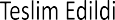 Hibe Ödeme İşlemleriTüm evrakın eksiksiz olarak teslim edildiği tarihten itibaren en geç 30 gün içerisinde personelin hesabına hibenin %80’inin yatırılmasıPersonelEksik belgelerinHazırlanan 	hazırlanıp DİK’eBelgelerin  DİK’e teslimi	teslim edilmesiHibe Ödeme İşlemleriTüm evrakın eksiksiz olarak teslim edildiği tarihten itibaren en geç 30 gün içerisinde personelin hesabına hibenin %80’inin yatırılmasıDış İlişkiler Koord. StratejiGel.Dai.Bşk.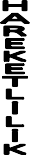 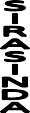 Personelin, eğitim süresini belirten “Katılım Sertifikası/Confirmation Letter” belgesini hazırlaması ve karşı kuruma imzalatıp mühürletmesiKatılım Sertifikası/Confirmation LetterPersonelKarşı Kurum      Seyahat bileti THY ise Mali Bilet şeklinde; diğer hava yolları ise ıslak imza/mühürlü şekilde       temin edilmesi ve DİK’ne iletilmesiBilet faturasıPersonelUlaşım firması        Pasaport giriş-çıkış sayfaları/Uçuş kartlarının muhafaza edilmesiUçuş kartlarıPersonel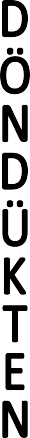 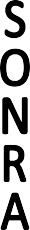 Personelin, eğitim aldığı kurum tarafından imzalanmış/mühürlenmiş olan “Katılım Sertifikası/Confirmation Letter” belgesinin DİK’e teslim edilmesiSeyahat biletleriUçuş kartlarının DİK’e teslim edilmesiUlusal Ajans çevrim içi “AB Anketi”nin doldurulmasıEksik belgelerinTüm belgeler teslim	hazırlanıp DİK’eedildi mi?	teslim edilmesiGeri kalan %20 hibe miktarının ödeme işlemlerinin başlatılmasıHibenin en geç 30 gün içerisinde hesaba yatırılmasıKatılım Sertifikası / Confirmation Letter”Uçak bileti Uçuş kartlarıAB AnketiPersonelPersonelPersonelDış İlişkiler Koord.StratejiGel.Dai.Bşk.